                                                                     Escola Municipal de Educação Básica Augustinho Marcon                                                                     Catanduvas(SC), junho de 2020.                                                                     Diretora: Tatiana M. B. Menegat.                                                                                                                                                                                            Assessora Técnica-Pedagógica: Maristela Apª. B. Baraúna.                                                                     Assessora Técnica-Administrativa: Margarete P. Dutra.                                                                                                                                                        Professora: Jaqueline Demartini.                                                                     4º anoAtividade de Inglês - 4º AnoCatanduvas, June 02nd 2020                                                                    4º ano VespertinoToday is Tuesday Catanduvas, June 04th 2020Today is Thursday                                      4º ano MatutinoMy House – Minha CasaObserve a imagem da HOUSE - casa: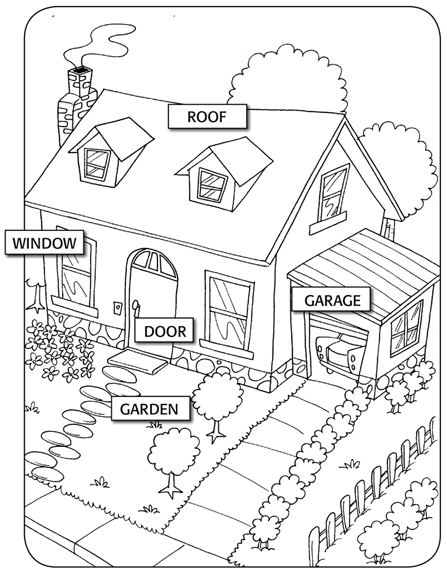 Vamos ouvir as partes da casa e Inglês e depois cantar uma música!House Vocabulary: https://www.youtube.com/watch?v=iIVHguZNwpwHouse Song: https://www.youtube.com/watch?v=jUNTMKpoLAIAtividade 1 - Faça a dobradura da HOUSE como no modelo, cole em um folha, desenhe o YARD – quintal – e o GARDEN – jardim – e  identifique as partes da casa como na figura acima. 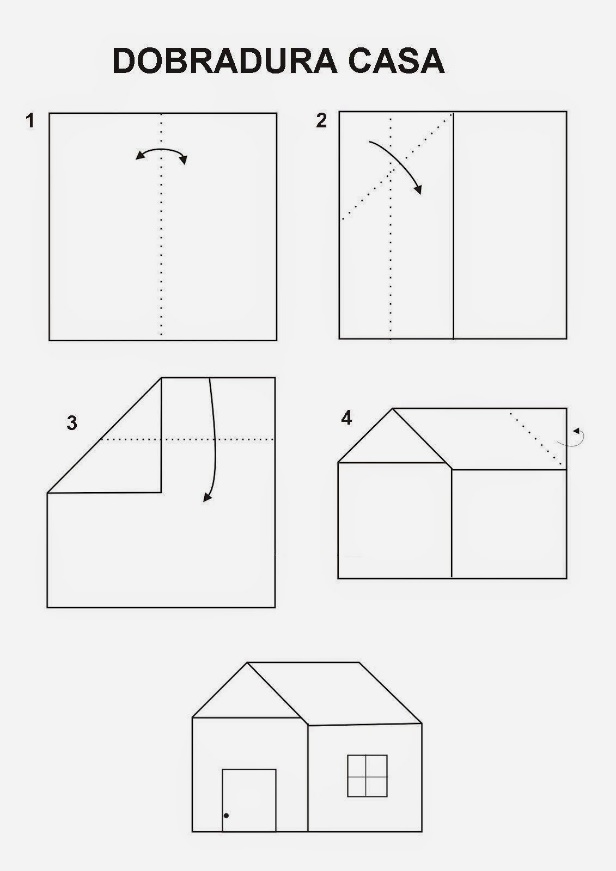 